Приложение 2                                                                        	        	к Положению о Благодарности 			администрации Куйбышевского     		района г. Донецка                                                                        			(пункт 8)Эскиз Благодарности администрации Куйбышевского района г. Донецка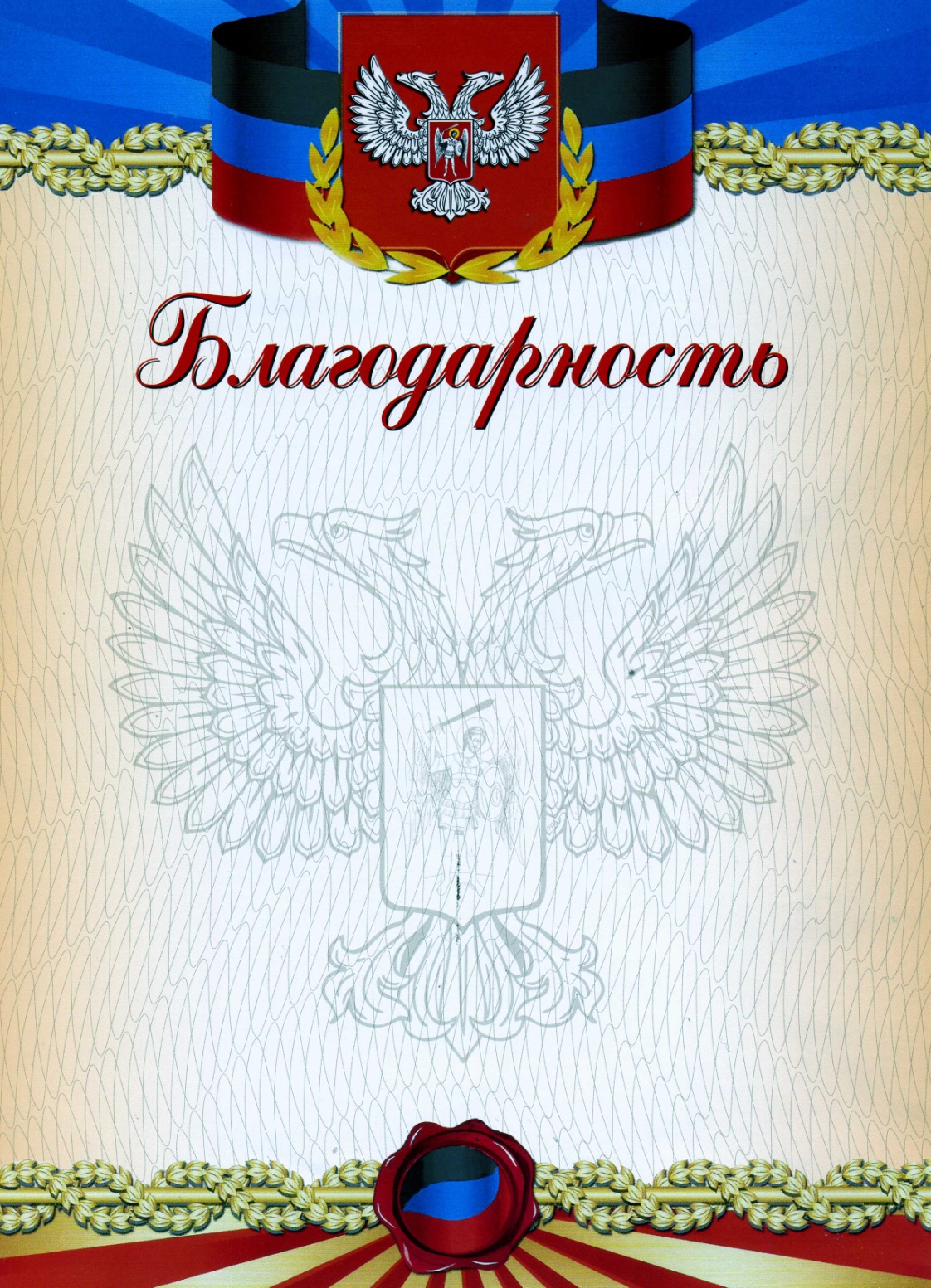   Управляющий делами администрации                                                             И.Л. Бондаренко